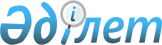 Сандықтау аудандық мәслихатының 2008 жылғы 19 желтоқсандағы № 8/2 "2009 жылға арналған аудандық бюджет туралы" шешіміне өзгерістер мен толықтырулар енгізу туралы
					
			Күшін жойған
			
			
		
					Ақмола облысы Сандықтау аудандық мәслихатының 2009 жылғы 22 шілдедегі № 13/2 шешімі. Ақмола облысы Сандықтау ауданының Әділет басқармасында 2009 жылғы 31 шілдеде № 1-16-97 тіркелді. Күші жойылды - Ақмола облысы Сандықтау аудандық мәслихатының 2010 жылғы 22 ақпандағы № 17/7 шешімімен      Ескерту. Күші жойылды - Ақмола облысы Сандықтау аудандық мәслихатының 2010.02.22 № 17/7 шешімімен

      2008 жылғы 4 желтоқсандағы Қазақстан Республикасының Бюджеттік кодексінің 106 бабының 2 тармағының 2), 4) тармақшаларына және 109 бабының 5 тармағына, «Қазақстан Республикасындағы жергілікті мемлекеттік басқару және өзін-өзі басқару туралы» Қазақстан Республикасының 2001 жылғы 23 қаңтардағы Заңының 6 бабына сәйкес Сандықтау аудандық мәслихаты ШЕШІМ ЕТТІ:



      Сандықтау аудандық мәслихатының 2008 жылғы 19 желтоқсандағы № 8/2 «2009 жылға арналған аудандық бюджет туралы» (нормативтік құқықтық актілерді мемлекеттік тіркеудің тізілімінде 1-16-85 нөмірімен тіркелген, 2009 жылға 5 қаңтарындағы «Сандыктауские вести» газетінде 1 (7771) нөмірімен жарияланған), Сандықтау аудандық мәслихатының 2009 жылдың 8 сәуірдегі № 10/2 «Сандықтау аудандық мәслихатының 2008 жылғы 19 желтоқсандағы № 8/2 «2009 жылға арналған аудандық бюджет туралы» шешіміне өзгерістер мен толықтырулар енгізу туралы» (нормативтік құқықтық актілерді мемлекеттік тіркеудің тізілімінде 1-16-93 нөмірімен тіркелген, 2009 жылға 27 сәуіріндегі «Сандыктауские вести» газетінде 33 (7803) нөмірімен жарияланған), Сандықтау аудандық мәслихатының 2009 жылдың 29 сәуірінде № 11/1 «Сандықтау аудандық мәслихатының 2008 жылғы 19 желтоқсандағы № 8/2 «2009 жылға арналған аудандық бюджет туралы» шешіміне өзгерістер мен толықтырулар енгізу туралы» (нормативтік құқықтық актілерді мемлекеттік тіркеудің тізілімінде 1-16-94 нөмірімен тіркелген, 2009 жылға 20 мамырындағы «Сандыктауские вести» газетінде 40 (7810) нөмірімен жарияланған) шешімдерімен өзгерістер мен толықтырулар енгізілген шешіміне келесі өзгерістер және толықтыру енгізілсін:

      1) 1 тармақтағы:

      1) тармақшадағы:

      «1057650» цифры «1085507,7» деген цифрмен ауыстырылсын;

      «177103» цифры «179031» деген цифрмен ауыстырылсын;

      «7897» цифры «9807» деген цифрмен ауыстырылсын;

      «5000» цифры «1162» деген цифрмен ауыстырылсын;

      «867650» цифры «895507,7» деген цифрмен ауыстырылсын;

      2) тармақшадағы:

      «1057589,9» цифры «1085447,6» деген цифрмен ауыстырылсын;



      2) 4 тармақтағы:

      «180869» цифры «180418» деген цифрмен ауыстырылсын;

      1) тармақшадағы:

      «19649» цифры «19238» деген цифрмен ауыстырылсын;

      «1604» цифры «1153» деген цифрмен ауыстырылсын;

      «жергілікті жүйе автожолдарына ағымды жөндеу жүргізуге – 10000 мың теңге» деген қатардағы «10000» цифры «11333,7» деген цифрмен ауыстырылсын;



      келесі мазмұндағы қатармен «Мәдениет ауылы мектебіне күрделі жөндеу жүргізуге – 26975 мың теңге» толтырылсын.



      3) 5 тармақта:

      «2332» цифры «1732» деген цифрмен ауыстырылсын;



      4) Жоғарыда аталған шешімнің 1, 2, 4 қосымшалары осы шешімнің 1, 2, 3 қосымшаларына сәйкес жаңа редакцияда жазылсын.



      2. Осы шешім Ақмола облысы Сандықтау ауданының Әділет басқармасында мемлекеттік тіркелген күннен бастап күшіне енеді және 2009 жылдың 1 қаңтарынан бастап қолданысқа енгізіледі.      Аудандық мәслихат

      сессиясының төрағасы                       А.А.Сыркин      Аудан мәслихат

      хатшысы                                    Ш.С.Сабержанов      КЕЛІСІЛДІ:      Сандықтау ауданының

      әкімі                                      Қ.О.Сүйіндіков      Сандықтау ауданының

      экономика және бюджеттік

      жоспарлау бөлімінің

      бастығы                                    Н.А.Мурашиди 

Сандықтау

аудандық мәслихатының

2009 жылғы 22 шілдедегі

№ 13/2 шешіміне

1 қосымшаСандықтау

аудандық мәслихатының

2008 жылғы 19 желтоқсандағы

№ 8/2 шешіміне

1 қосымша2009 жылға арналған аудан бюджеті

Сандықтау

аудандық мәслихатының

2009 жылғы 22 шілдедегі

№ 13/2 шешіміне

2 қосымшаСандықтау

аудандық мәслихатының

2008 жылғы 19 желтоқсандағы

№ 8/2 шешіміне

2 қосымша2009 жылға арналған аудан бюджетін дамытудын бюджеттің инвестициялық жобаларды (бағдарламаларды) жүзеге асыруға арналған бюджеттік даму бағдарламаларының тізбесі

Сандықтау

аудандық мәслихатының

2009 жылғы 22 шілдедегі

№ 13/2 шешіміне

3 қосымшаСандықтау

аудандық мәслихатының

2008 жылғы 19 желтоқсандағы

№ 8/2 шешіміне

3 қосымшабюджеттік бағдарламаларының тізбесіКестенің жалғасы:Кестенің жалғасы:
					© 2012. Қазақстан Республикасы Әділет министрлігінің «Қазақстан Республикасының Заңнама және құқықтық ақпарат институты» ШЖҚ РМК
				санаттарсанаттарсанаттарсанаттарсанаттарСомасыныптарсыныптарсыныптарсыныптарСомасыныпшасыныпшасыныпшаСомаайырықшалықайырықшалықСома123456I. Кірістер1085507,71Салықтық түсімдер17903101Табыс салығы83882Жеке табыс салығы838803Әлеуметтік салық1102511Әлеуметтік салық11025104Меншікке салынатын салықтар487011Мүлікке салынатын салықтар253113Жер салығы26894Көлік құралдарына салынатын салық189015Бірыңғай жер салығы180005Тауарларға, жұмыстарға және қызметтерге салынатын ішкі салықтар100102Акциздер5643Табиғи және басқа да ресурстарды пайдаланғаны үшін түсетін түсімдер73964Кәсіпкерлік және кәсіби қызметті жүргізгені үшін алынатын алымдар205008Заңдық мәнді іс-әрекеттерді жасағаны және (немесе) оған уәкілеттігі бар мемлекеттік органдар немесе лауазымды адамдар құжаттар бергені үшін алынатын міндетті төлемдер16811Мемлекеттік баж16812Салықтық емес түсімдер980701Мемлекеттік меншіктен түсетін кірістер15255Мемлекет меншігіндегі мүлікті жалға беруден түсетін кірістер152504Мемлекеттік бюджеттен қаржыландырылатын, сондай-ақ Қазақстан Республикасы Ұлттық Банкінің бюджетінен /шығыстар сметасынан/ ұсталатын және қаржыландырылатын мемлекеттік мекемелер салатын айыппұлдар, өсімпұлдар, санкциялар, өндіріп алулар81731Мұнай секторы ұйымдарынан түсетін түсімдерді қоспағанда мемлекеттік бюджеттен қаржыландырылатын, сондай-ақ Қазақстан Республикасы Ұлттық Банкінің бюджетінен /шығыстар сметасынан/ ұсталатын және қаржыландырылатын мемлекеттік мекемелер салатын айыппұлдар, өсімпұлдар, санкциялар, өндіріп алулар817306Басқа да салықтық емес түсімдер1091Басқа да салықтық емес түсімдер1093Негізгі капиталды сатудан түсетін түсімдер116203Жерді және материалдық емес актив-

терді сату11621Жерді сату1622Материалдық емес активтерді сату10004Трансферттердің түсімдері895507,702Мемлекеттік басқарудың жоғары тұрған органдарынан түсетін трансферттер895507,72Облыстық бюджеттен түсетін трансферттер895507,7Атқарымдық топАтқарымдық топАтқарымдық топАтқарымдық топАтқарымдық топСомаШағын топШағын топШағын топШағын топСомаМекеме Мекеме Мекеме СомаБағдарламаБағдарламаСома123456II. Шығындар1085447,61Жалпы сипаттағы мемлекеттік қызметтер 131110,801Мемлекеттiк басқарудың жалпы функцияларын орындайтын өкiлдi, атқарушы және басқа органдар111000112Аудан (облыстық маңызы бар қала) мәслихатының аппараты 9062001Аудан (облыстық маңызы бар қала) мәслихатының қызметін қамтамасыз ету9062122Аудан (облыстық маңызы бар қала) әкімінің аппараты28965001Аудан (облыстық маңызы бар қала) әкімінің қызметін қамтамасыз ету28965123Қаладағы аудан, аудандық маңызы бар қала, кент, ауыл (село), ауылдық (селолық) округ әкімінің аппараты72973001Қаладағы ауданның, аудандық маңызы бар қаланың, кенттің, ауылдың (селоның) ауылдық (селолық) округтің әкімі аппаратының қызметін қамтамасыз ету7297302Қаржылық қызмет10926,8452Ауданның (облыстық маңызы бар қаланың) қаржы бөлімі10926,8001Қаржы бөлімінің қызметін қамтамасыз ету7741003Салық салу мақсатында мүлікті бағалауды жүргізу166,8004Біржолғы талондарды беру жөніндегі жұмысты және біржолғы талондарды іске асырудан сомаларды жинаудың толықтығын қамтамасыз етуді ұйымдастыру 1212011Коммуналдық меншікке түскен мүлікті есепке алу, сақтау, бағалау және сату180705Жоспарлау және статистикалық қызмет9184453Ауданның (облыстық маңызы бар қаланың) экономика және бюджеттік жоспарлау бөлімі9184001Экономика және бюджеттік жоспарлау бөлімінің қызметін қамтамасыз ету91842Қорғаныс137201Әскери мұқтаждар1372122Аудан (облыстық маңызы бар қала) әкімінің аппараты1372005Жалпыға бірдей әскери міндетті атқару шеңберіндегі іс-шаралар13723Қоғамдық тәртіп, қауіпсіздік, құқықтық, сот, қылмыстық -атқару қызметі14401Құқық қорғау қызметі144458Ауданның (облыстық маңызы бар қаланың) тұрғын үй-коммуналдық шаруашылығы, жолаушылар көлігі және автомобиль жолдары бөлімі144021Елді мекендерде жол жүрісі қауіпсіздігін қамтамасыз ету1444Білім беру62632002Бастауыш, негізгі орта және жалпы орта білім беру580674,6464Ауданның (облыстық маңызы бар қаланың) білім бөлімі580674,6003Жалпы  білім беру569152,6006Балалар үшін қосымша білім беру1152209Бiлiм беру саласындағы өзге де қызметтер45645,4464Ауданның (облыстық маңызы бар қаланың) білім бөлімі45525,4001Білім беру бөлімінің қызметін қамтамасыз ету8741004Ауданның (облыстық маңызы бар қаланың) мемлекеттік білім беру мекемелерінде білім беру жүйесін ақпараттандыру3265,9005Ауданның (облыстық маңызы бар қаланың) мемлекеттік білім беру мекемелер үшін оқулықтар мен оқу-әдістемелік кешендерді сатып алу және жеткізу6543,5011Өңірлік жұмыспен қамту және кадрларды қайта даярлау стратегиясын іске асыру шеңберінде білім беру объектілеріне күрделі, ағымдағы жөндеу жұмыстарын жүргізу26975467Ауданның (облыстық маңызы бар қаланың) құрылыс бөлімі120037Білім беру объектілерін салу және реконструкциялау1206Әлеуметтік көмек және әлеуметтік қамсыздандыру4895702Әлеуметтік қөмек39439,4451Ауданның (облыстық маңызы бар қаланың) жұмыспен қамту және әлеуметтік бағдарламалар бөлімі39439,4002Еңбекпен қамту бағдарламасы22409005Мемлекеттiк атаулы әлеуметтік көмек2933006Тұрғын үй көмегі1468007Жергілікті өкілетті органдардың шешімі бойынша мұқтаж азаматтардың жекелеген топтарына әлеуметтік көмек4326010Үйден тәрбиеленіп оқытылатын мүгедек балаларды материалдық қамтамасыз ету275014Мұқтаж азаматтарға үйде әлеуметтік қөмек көрсету249001618 жасқа дейінгі балаларға мемлекеттік жәрдемақылар3606017Мүгедектерді оңалту жеке бағдарламасына сәйкес, мұқтаж мүгедектерді міндетті гигиеналық құралдармен қамтамасыз етуге, және ымдау тілі мамандарының, жеке көмекшілердің қызмет көрсетуі1932,409Әлеуметтік көмек және әлеуметтік қамтамасыз ету салаларындағы өзге де қызметтер9517,6451Ауданның (облыстық маңызы бар қаланың) жұмыспен қамту және әлеуметтік бағдарламалар бөлімі9517,6001Жұмыспен қамту және әлеуметтік бағдарламалар бөлімінің қызметін қамтамасыз ету9356,6011Жәрдемақыларды және басқа да әлуметтік төлемдерді есептеу, төлеу мен жеткізу бойынша қызметтерге ақы төлеу 1617Тұрғын үй - коммуналдық шаруашылық106372,301Тұрғын үй шаруашылығы27388,3467Ауданның (облыстық маңызы бар қаланың) құрылыс бөлімі27388,3003Мемлекеттік коммуналдық тұрғын үй қорының тұрғын үй құрылысы және (немесе) сатып алу14530,9004Инженерлік коммуникациялық инфрақұрылымды дамыту, жайластыру және (немесе) сатып алу12857,402Коммуналдық шаруашылық74727123Қаладағы аудан, аудандық маңызы бар қала, кент, ауыл (село), ауылдық (селолық) округ әкімінің аппараты2100014Елді мекендерді сумен жабдықтауды ұйымдастыру1500015Өңірлік жұмыспен қамту және кадрларды қайта даярлау стратегиясын іске асыру шеңберінде инженерлік коммуникациялық инфрақұрылымды жөндеу және елді-мекендерді көркейту600458Ауданның (облыстық маңызы бар қаланың) тұрғын үй-коммуналдық шаруашылығы, жолаушылар көлігі және автомобиль жолдары бөлімі58497030Өңірлік жұмыспен қамту және кадрларды қайта даярлау стратегиясын іске асыру шеңберінде инженерлік коммуникациялық инфрақұрылымды жөндеу және елді-мекендерді көркейту58497467Ауданның (облыстық маңызы бар қаланың) құрылыс бөлімі14130006Сумен жабдықтау жүйесін дамыту1413003Елді-мекендерді көркейту4257123Қаладағы аудан, аудандық маңызы бар қала, кент, ауыл (село), ауылдық (селолық) округ әкімінің аппараты4257008Елді мекендерде көшелерді жарықтандыру1600009Елді мекендердің санитариясын қамтамасыз ету1490010Жерлеу орындарын күтіп-ұстау және туысы жоқ адамдарды жерлеу87011Елді мекендерді абаттандыру мен көгалдандыру10808Мәдениет, спорт, туризм және ақпараттық кеңістік90265,701Мәдениет саласындағы қызмет55658455Ауданның (облыстық маңызы бар қаланың) мәдениет және тілдерді дамыту бөлімі55658003Мәдени-демалыс жұмысын қолдау5565802Спорт2786465Ауданның (облыстық маңызы бар қаланың) дене шынықтыру және спорт бөлімі2786006Аудандық (облыстық маңызы бар қалалық) деңгейде спорттық жарыстар өткізу101007Әртүрлi спорт түрлерi бойынша аудан (облыстық маңызы бар қала) құрама командаларының мүшелерiн дайындау және олардың облыстық спорт жарыстарына қатысуы268503Ақпараттық кеңістік21135,7455Ауданның (облыстық маңызы бар қаланың) мәдениет және тілдерді дамыту бөлімі16976006Аудандық (калалық) кітапханалардың жұмыс істеуі13671007Мемлекеттік тілді және Қазақстан халықтарының басқа да тілді дамыту3305456Ауданның (облыстық маңызы бар қаланың) ішкі саясат бөлімі4159,7002Бұқаралық ақпарат құралдары арқылы мемлекеттік ақпарат саясатын жүргізу4159,709Мәдениет, спорт, туризм және ақпараттық кеңiстiктi ұйымдастыру жөнiндегi өзге де қызметтер10686455Ауданның (облыстық маңызы бар қаланың) мәдениет және тілдерді дамыту бөлімі4692001Мәдениет және тілдерді дамыту бөлімінің қызметін қамтамасыз ету4692456Ауданның (облыстық маңызы бар қаланың) ішкі саясат бөлімі3088001Ішкі саясат бөлімінің қызметін қамтамасыз ету2974003Жастар саясаты саласындағы өңірлік бағдарламаларды іске асыру114465Ауданың (облыстық маңызы бар қаланың) дене шынықтыру жэне спорт бөлімі2906001Дене шынықтыру жэне спорт бөлімі қызметін қамтамасыз ету290610Ауыл, су, орман, балық шаруашылығы, ерекше қорғалатын табиғи аумақтар, қоршаған ортаны және жануарлар дүниесін қорғау, жер қатынастары45225,501Ауыл шаруашылығы13014462Ауданның (облыстық маңызы бар қаланың) ауыл шаруашылық бөлімі13014001Ауыл шаруашылығы бөлімінің қызметін қамтамасыз ету7846099Республикалық бюджеттен берілетін нысаналы трансферттер есебінен ауылдық елді мекендер саласының мамандарын әлеуметтік колдау шараларын іске асыру516802Су шаруашылығы26833467Ауданның (облыстық маңызы бар қаланың) құрылыс бөлімі26833012Сумен жабдықтау жүйесін дамыту2683306Жер қатынастары5378,5463Ауданның (облыстық маңызы бар қаланың) жер қатынастары бөлімі5378,5001Жер қатынастары бөлімінің қызметін қамтамасыз ету3219004Жерді аймақтарға бөлу жөніндегі жұмыстарды ұйымдастыру2159,511Өнеркәсіп, сәулет, қала құрылысы және құрылыс қызметі847002Сәулет, қала құрылысы және құрылыс қызметі8470467Ауданның (облыстық маңызы бар қаланың) құрылыс бөлімі3434001Құрылыс бөлімінің қызметін қамтамасыз ету3434468Ауданның (облыстық маңызы бар қаланың) сәулет және қала құрылысы бөлімі5036001Қала құрылысы және сәулет бөлімінің қызметін қамтамасыз ету2446003Аудан аумағында қала құрылысын дамытудың кешенді схемаларын, аудандық (облыстық) маңызы бар қалалардың, кенттердің және өзге де ауылдық елді мекендердің бас жоспарларын әзірлеу259012Көлік және коммуникация14600,701Автомобиль көліғі3267123Қаладағы аудан, аудандық маңызы бар қала, кент, ауыл (село), ауылдық (селолық) округ әкімінің аппараты3267013Аудандық маңызы бар қалаларда, кенттерде, ауылдарда (селоларда), ауылдық (селолық) округтерде автомобиль жолдарының жұмыс істеуін қамтамасыз ету326709Көлік және коммуникациялар саласындағы өзге де қызметтер11333,7123Қаладағы аудан, аудандық маңызы бар қала, кент, ауыл (село), ауылдық (селолық) округ әкімінің аппараты11333,7020Өнірлік жұмыспен қамту және кадрларды қайта даярлау стратегиясын іске асыру шеңберінде елді- мекендер көшелерін жөндеу және ұстау11333,713Басқалар9568,403Кәсiпкерлiк қызметтi қолдау және бәсекелестікті қорғау3181469Ауданның (облыстық маңызы бар қаланың) кәсіпкерлік бөлімі3181001Кәсіпкерлік бөлімі қызметін қамтамасыз ету318109Басқалар6187,4452Ауданның (облыстық маңызы бар қаланың) қаржы бөлімі1732012Ауданның (облыстық маңызы бар қаланың) жергілікті атқарушы органының резерві1732458Ауданның (облыстық маңызы бар қаланың) тұрғын үй-коммуналдық шаруашылығы, жолаушылар көлігі және автомобиль жолдары бөлімі4455,4001Тұрғын үй-коммуналдық шаруашылығы, жолаушылар көлігі және автомобиль жолдары бөлімінің қызметін қамтамасыз ету4455,415Трансферттер3041,21Трансферттер3041,2452Ауданның (облыстық маңызы бар қаланың) қаржы бөлімі3041,2006Нысаналы пайдаланылмаған (толық пайдаланылмаған) трансферттерді қайтару3041,2III. Таза бюджеттік несие беру0IY. Каржы активтерімен жасалатын операциялар бойынша сальдо16300Қаржы активтерін сатып алу1630013Басқалар1630009Басқалар16300452Ауданның (облыстық маңызы бар қаланың) қаржы бөлімі16300014Заңды тұлғалардың жарғылық капиталын қалыптастыру немесе ұлғайту16300V. Бюджет тапшылығы (профицит)-16239,9VI. Бюджет тапшылығын қаржыландыру (профицитті пайдалану)16239,98Бюджет қаржаттарының пайдаланылатын қалдықтары16239,901Бюджет қаражаты қалдықтары16239,91Бюджет қаражатының бос қалдықтары16239,9Атқарымдық топАтқарымдық топАтқарымдық топАтқарымдық топАтқарымдық топШағын топШағын топШағын топШағын топМекемеМекемеМекемеБағдарламаБағдарламаАтауларАтаулар1234ШығындарИнвестициялық жобалар4Білім беру467Ауданның құрылыс бөлімі037Білім беру объектілерін салу және реконструкциялау7Тұрғын үй - коммуналдық шаруашылығы467Ауданның (облыстық маңызы бар қаланың) құрылыс бөлімі003Мемлекеттік коммуналдық турғын үй қорының тұрғын үй құрылысы және (немесе) сатып алу004Инженерлік коммуниациялық инфрақұрылымды дамыту, жайластыру және (немесе) сатып алу006Сумен жабдықтау жүйесін дамыту10Ауыл, су, орман,балық шаруашылығы,ерекше қорғалатын табиғи и аумақтар, қоршаған ортаны және жануарлар дүниесін қорғау, жер қатынастары467Ауданның (облыстық маңызы бар қаланың) құрылыс бөлімі012Сумен жабдықтау жүйесін дамытуЗаңды тұлғалардың жарғылық қорын қалыптастыруға және ұлғайтуға, арналған инвестициялар13Басқалар452Ауданның (облыстық маңызы бар қаланың) қаржы бөлімі14Заңды тұлғалардың жарғылық капиталын қалыптастыру немесе ұлғайтуАтқарымдық топАтқарымдық топАтқарымдық топАтқарымдық топАтқарымдық топСомаШағын топШағын топШағын топШағын топСомаМекемеМекемеМекемеСомаБағдарлама Бағдарлама Сома123456Шығындар93930,71Жалпы сипаттағы мемлекеттік қызметтер көрсету7297301Мемлекеттiк басқарудың жалпы функцияларын орындайтын өкiлдi, атқарушы және басқа органдар72973123Қаладағы аудан, аудандық маңызы бар қала, кент, ауыл (село), ауылдық (селолық) округ әкімінің аппараты72973001Қаладағы ауданның, аудандық маңызы бар қаланың, кенттің ауылдың (село), ауылдық (селолық) округтің әкімі аппаратының жұмыс істеуі қызметін қамтамасыз ету729737Тұрғын үй - коммуналдық шаруашылық63572Коммуналдық шаруашылық2100123Қаладағы аудан, аудандық маңызы бар қала, кент, ауыл (село), ауылдық (селолық) округ әкімінің аппараты2100014Елді мекендерді сумен жабдықтауды ұйымдастыру1500015Өңірлік жұмыспен қамту және кадрларды қайта даярлау стратегиясын іске асыру шеңберінде инженерлік коммуникациялық инфрақұрылымды жөндеу және елді-мекендерді көркейту60003Елді-мекендерді көркейту4257123Қаладағы аудан, аудандық маңызы бар қала, кент, ауыл (село), ауылдық (селолық) округ әкімінің аппараты4257008Елді мекендерде көшелерді жарықтандыру1600009Елді мекендердің санитариясын қамтамасыз ету1490010Жерлеу орындарын күтіп-ұстау және туысы жоқ адамдарды жерлеу87011Елді мекендерді абаттандыру мен көгалдандыру108012Көлік және коммуникациялар14600,701Автомобиль көлігі3267123Қаладағы аудан, аудандық маңызы бар қала, кент, ауыл (село), ауылдық (селолық) округ әкімінің аппараты3267013Аудандық маңызы бар қалаларда, кентерде, ауылдарда (селоларда), ауылдық (селолық) округтерде автомобиль жолдарының қызмет етуін қаматамасыз ету326709Көлік және коммуникациялар саласындағы өзге де қызметтер11333,7123Қаладағы аудан, аудандық маңызы бар қала, кент, ауыл (село), ауылдық (селолық) округ әкімінің аппараты11333,7020Өнірлік жұмыспен қамту және кадрларды қайта даярлау стратегиясын іске асыру шеңберінде елді- мекендер көшелерін жөндеу және ұстау11333,7оның ішінде ауылдық (селолық) округтер бойыншаоның ішінде ауылдық (селолық) округтер бойыншаоның ішінде ауылдық (селолық) округтер бойыншаоның ішінде ауылдық (селолық) округтер бойыншаоның ішінде ауылдық (селолық) округтер бойыншаоның ішінде ауылдық (селолық) округтер бойыншаоның ішінде ауылдық (селолық) округтер бойыншаоның ішінде ауылдық (селолық) округтер бойыншаБалка-

шинБарақ-

пайБел-

городБір-

лікВаси-

льевВесе-

ловЖам-

былКа-

менск789101112131429034,741494890428743945106507949898077414948904287439451065079498980774149489042874394510649834989807741494890428743945106498349898077414948904287439451064983498963570000000210021001500600425742571600149087108014600,7000000032673267326711333,711333,711333,7Лес-

нойМәде-

ниетМакси-

мовНовони-

кольскСандық-

тауХлеб-

ныйШиро-

ков151617181920215074413051774586449841754362507441305177458644984175436250744130517745864498417543625074413051774586449841754362507441305177458644984175436200000000000000